OD IDEJE DO IZDELKANALOGA:Iz teorije v zvezek prepiši    Zdaj vemIzdelaj škatlico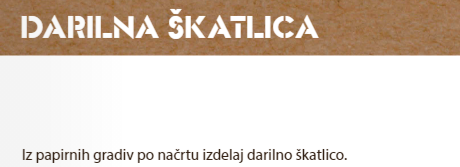 PRIPRAVI si material, orodje in pripomočke IN PREBERI potek delaMaterial:Valovita lepenka 210 x 297 mmali karton stare škatle, šeleshamer …ali list koledarja/platnica zvezka…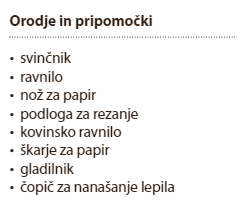 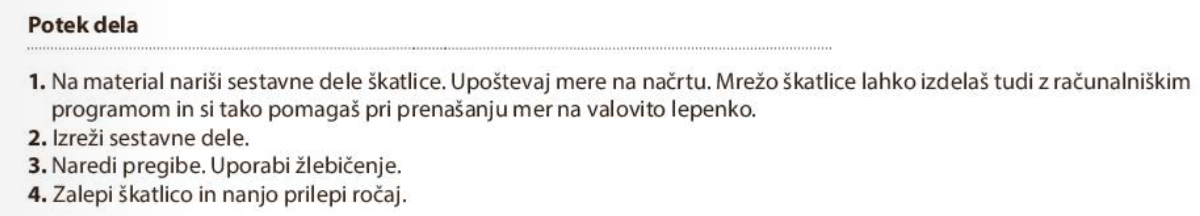 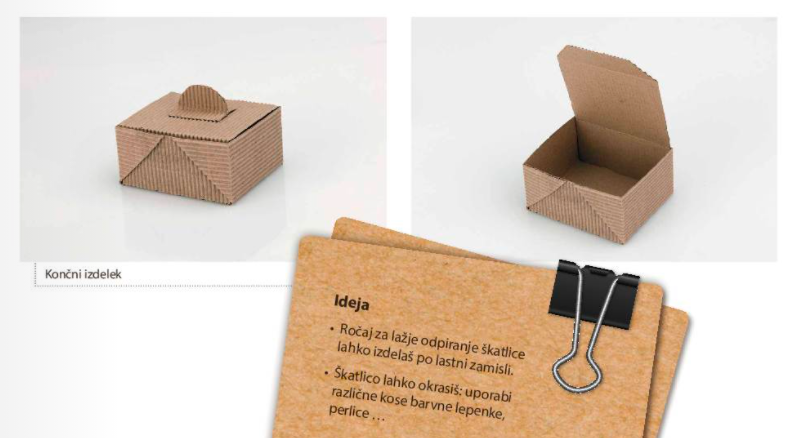 SESTAVNA RISBA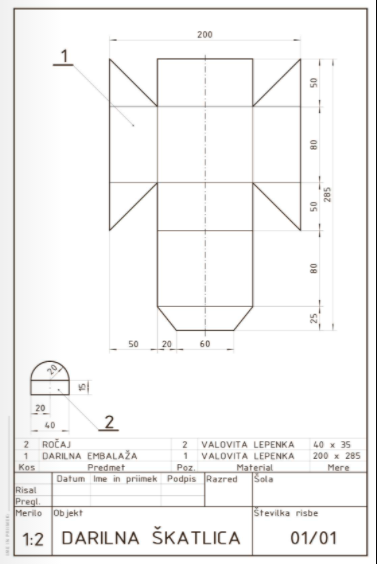 Načrt preriši po merah na izbran material (karton)Izreži oblikoPrepogni po robovihPrilepi. Pomagaj si ščipalkami za perilo, sponkami, drži toliko časa, da lepilo utrdiBODI NATANČEN!Po načrtu izdelaj še ročaj za odpiranje škatlice in ga prilepi na pokrov.NAMIG:Bliža se Valentinovo. V škatlico daj bombon in jo nekomu podari.     BODI PONOSEN NA SVOJE DELO!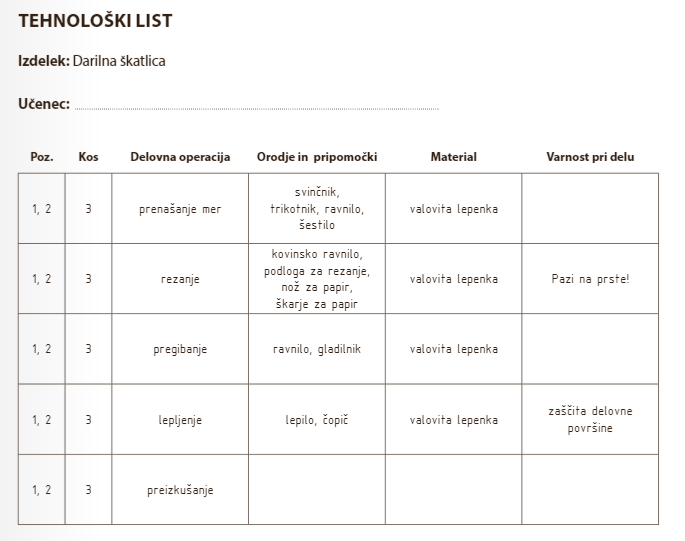 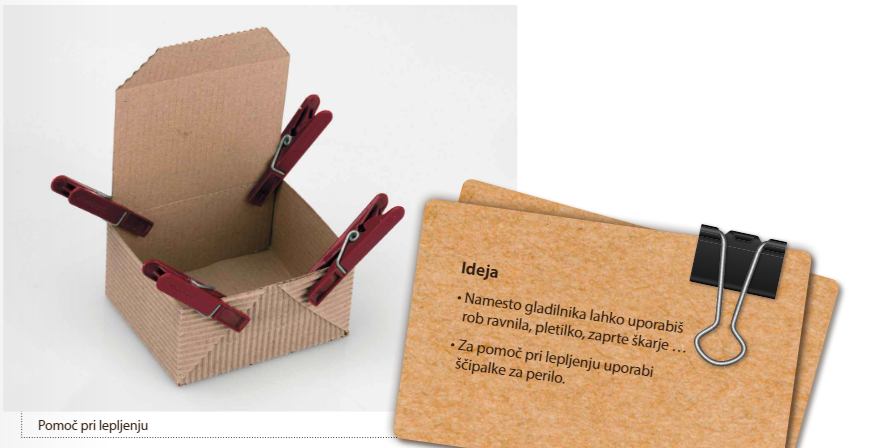 